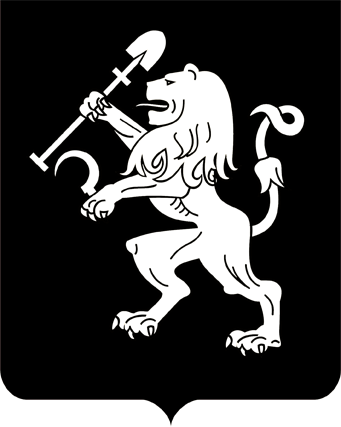 АДМИНИСТРАЦИЯ ГОРОДА КРАСНОЯРСКАРАСПОРЯЖЕНИЕО создании Совета по наградам при Главе города КрасноярскаВ целях совершенствования порядка поощрения граждан и коллективов предприятий, учреждений и организаций Главой города           Красноярска, руководствуясь статьями 41, 46, 58, 59 Устава города Красноярска:1. Создать Совет по наградам при Главе города Красноярска.2. Утвердить Положение о Совете по наградам при Главе города Красноярска согласно приложению 1.3. Утвердить состав Совета по наградам при Главе города Красноярска согласно приложению 2.4. Настоящее распоряжение опубликовать в газете «Городские  новости» и разместить на официальном сайте администрации города.Глава города                                                                               В.А. ЛогиновПриложение 1к распоряжениюадминистрации городаот ____________ № _________ПОЛОЖЕНИЕо Совете по наградам при Главе города Красноярска1. Совет по наградам при Главе города Красноярска (далее –              Совет) является постоянно действующим совещательным колле-гиальным органом.2. В своей деятельности Совет руководствуется законодательством Российской Федерации, Красноярского края, нормативными правовыми актами города Красноярска, положениями о наградах Главы города Красноярска (далее – Главы города), а также настоящим Положением.3. Задачей Совета является обеспечение объективного подхода           к награждению наградами Главы города.4. Основной функцией Совета является предварительное рассмотрение представлений (ходатайств) и прилагаемых к ним документов (далее – ходатайства) о награждении: нагрудным знаком «Герб города Красноярска»;медалью Андрея Дубенского;медалью командора Резанова.Совет может рассматривать другие вопросы, связанные с награждением и наградами Главы города.5. Совет вправе:запрашивать от инициаторов награждения, органов администрации города Красноярска дополнительные документы и материалы;заслушивать представителей органов администрации города Красноярска, координирующих направление деятельности представляемых      к награждению.6. Состав Совета определяет Глава города.7. Совет возглавляет председатель, осуществляющий общее руководство его деятельностью.Председатель Совета:руководит деятельностью Совета;назначает дату и проводит заседание Совета;осуществляет иные полномочия, связанные с организацией            деятельности Совета.8. Секретарь Совета:обеспечивает подготовку рабочих материалов к заседаниям Совета, ведет переписку с инициаторами награждения;  ведет протокол заседаний Совета;оповещает членов Совета о созыве заседания, дате, месте и времени его проведения, а также о повестке дня.9. Члены Совета осуществляют свои полномочия на безвозмездной основе.10. Заседания Совета проходят по мере необходимости с учетом установленных сроков представления ходатайств. 11. Заседание Совета проводит председатель Совета. В период отсутствия председателя Совета, а также по его поручению председательствует на заседаниях Совета один из заместителей председателя Совета.12. Заседание Совета считается правомочным, если в нем приняло участие более половины членов Совета.В целях обеспечения кворума и принятия Советом решения             допускается возможность дистанционного участия членов Совета             в заседании с использованием телефонной, аудио- или видео-конференц-связи. 13. Решение Совета принимается простым большинством голосов принимающих участие в заседании членов Совета путем открытого            голосования.В случае равенства голосов решающим является голос председательствующего на заседании Совета.14. По результатам рассмотрения ходатайств Совет принимает решение:о поддержке ходатайства о награждении;об отказе в поддержке ходатайства о награждении.Совет может рекомендовать инициаторам награждения представить кандидатуру к другой награде Главы города.15. Решение Совета оформляется протоколом и носит рекомен-дательный характер для Главы города.Протокол подписывается председательствующим на заседании Совета.16. Организационное и документационное обеспечение деятельности Совета осуществляет управление кадровой политики и организационной работы администрации города.17. Материально-техническое обеспечение деятельности Совета осуществляет управление делами администрации города.18. Техническое обеспечение аудио-, видео-конференц-связи осуществляет управление информатизации и связи администрации города.Приложение 2к распоряжениюадминистрации городаот ____________ № _________СОСТАВСовета по наградам при Главе города Красноярска30.11.2022№ 333-рЛогинов В.А.–Глава города Красноярска, председатель                 Совета;Шувалов А.Б.–первый заместитель Главы города, замес-титель председателя Совета;Мугако Д.М.–руководитель управления кадровой политики и организационной работы администрации  города, заместитель председателя  Совета;Марин М.Е.–заместитель руководителя управления кадровой политики и организационной работы             администрации города, секретарь Совета;Антонов Д.А.–заместитель Главы города по общественно-политической работе – руководитель депар-тамента социального развития;Войцеховский В.Н.–первый заместитель Главы города;Одинцов Р.В.–первый заместитель Главы города – руководитель департамента финансов;Потылицына О.В.–заместитель Главы города – руководитель              департамента Главы города;Скрипальщикова С.В.–заместитель Главы города – руководитель             департамента информационной политики;Ткачев Л.В.–председатель Общественной палаты города Красноярска (по согласованию);Фирюлина Н.В.–председатель Красноярского городского Совета депутатов (по согласованию).